ΑΙΤΗΣΗΥΠΟΒΟΛΗΣ ΥΠΟΨΗΦΙΟΤΗΤΑΣ ΓΙΑ ΤΗΝ ΑΝΑΔΕΙΞΗ ΕΚΠΡOΣΩΠΩΝ ΜΕΛΩΝ ΤΟΥ ΕΙΔΙΚΟΥ ΤΕΧΝΙΚΟΥ ΕΡΓΑΣΤΗΡΙΑΚΟΥ ΠΡΟΣΩΠΙΚΟΥ (Ε.Τ.Ε.Π.) ΤΟΥ ΤΟΜΕΑ _________ ΤΟΥ ΤΜΗΜΑΤΟΣ _____________ ΤΗΣ ΣΧΟΛΗΣ ΕΠΙΣΤΗΜΩΝ ΥΓΕΙΑΣΕΛΛΗΝΙΚΗ ΔΗΜΟΚΡΑΤΙΑΣΧΟΛΗ ΕΠΙΣΤΗΜΩΝ ΥΓΕΙΑΣTMHMA __________________Θεσσαλονίκη, Αρ. Πρωτ.:ΑΡΙΣΤΟΤΕΛΕΙΟ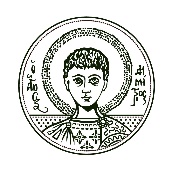 ΠΑΝΕΠΙΣΤΗΜΙΟΘΕΣΣΑΛΟΝΙΚΗΣΤΟΜΕΑΣ __________________Θεσσαλονίκη, Αρ. Πρωτ.:ΑΡΙΣΤΟΤΕΛΕΙΟΠΑΝΕΠΙΣΤΗΜΙΟΘΕΣΣΑΛΟΝΙΚΗΣΘεσσαλονίκη, Αρ. Πρωτ.: